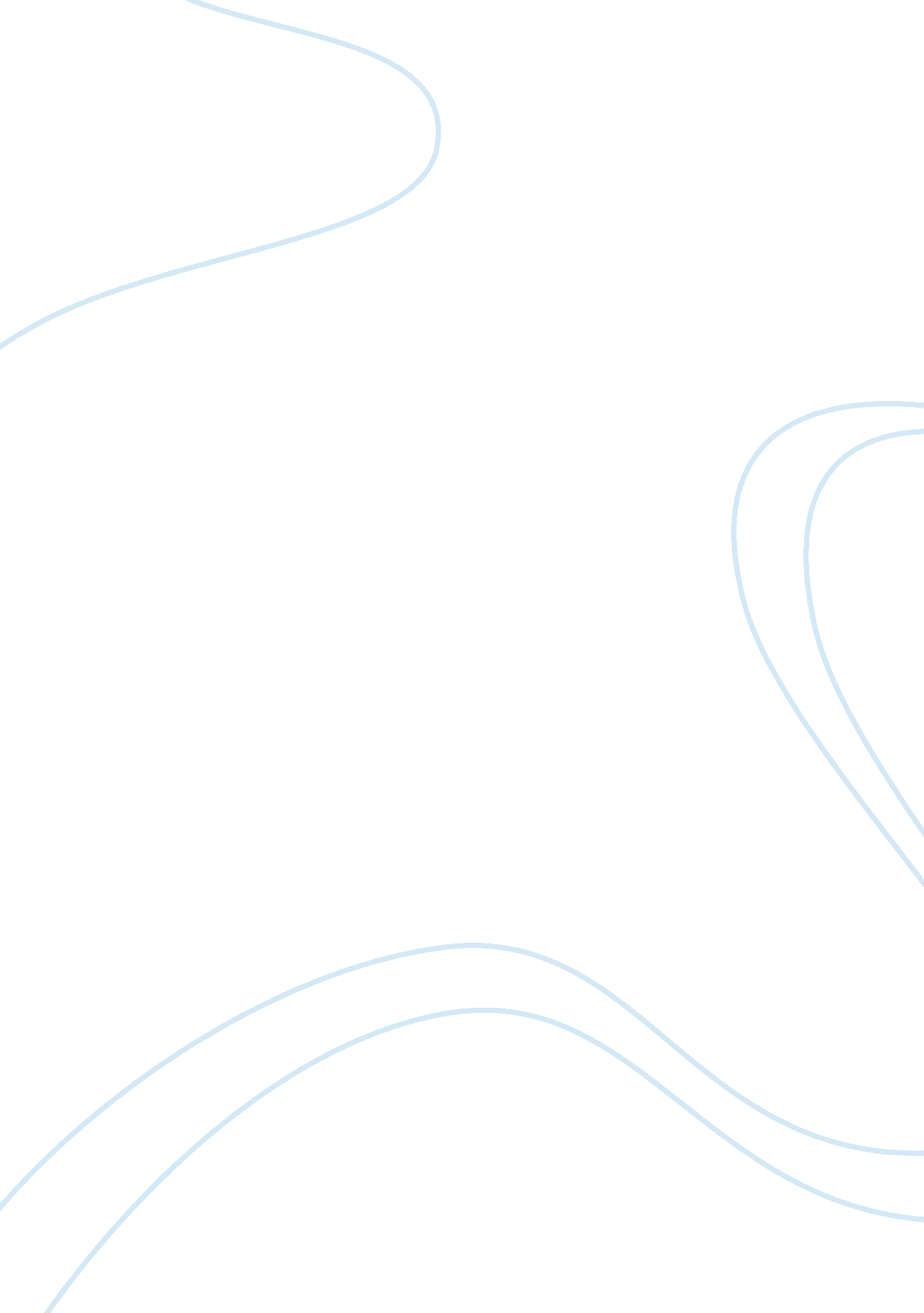 Implications of internet piracy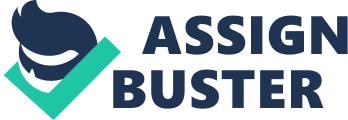 Internet Piracy “ Internet piracy in the digital age has put great pressure on both the individual and the organization within the modern business world. Ethically and morally Internet piracy is regarded as a negative force on business and the way in which companies do business. Moreover, there is increasing pressure on governments and world leaders to set up, administer and enforce laws that minimize the use of Internet piracy for illegal and destructive behavior. As the Internet is expanding and opening up in new markets, aiding faster live online connection throughout the world, it increases accessibility to software and information (Balkin, 2008; De Castro & Shephard, 2008). In turn, this accessibility issue is one that many businesses may fail to address thereby leading to insufficiently protected and encrypted software. Internet piracy has arguably paved the path for software development demand, making it a very lucrative business (Balkin, 2008)”. “ Web Piracy has developed into a phenomenon due to created Web systems as well as file-sharing programs. With all the expansion on the Web plus the elevated quantity of Web people in the world, the globe is becoming too many digitalized. Customers are expecting electronic data being easily accessible on the effect of a key. It has caused an astounding need with regard to electronic merchandise, where by piracy has become on the lead on the file-sharing phenomena. Napster, KaZaA as well as Microsoft include just about all also been in a negative way suffering from Web piracy. Even so, through the ashes connected with been unsuccessful business ventures there’s still also been some sort of need by simply Web users with regard to available, inexpensive legal answers from the dominion connected with electronic advertising. It has just about all stimulated the progression connected with brand-new technologies, experienced entrepreneurship, as well as organizations which right now harvest the benefits of studying via some others errors, re-organizing company products as well as adjusting the way company is conducted in the modern world despite the fact that Web piracy is always uncontrolled. This specific thesis suggests which Web piracy is really a primary drivers with regard to Entrepreneurship in a few ways from the creation connected with brand-new thoughts and the springboard with regard to brand-new organizations as well as a frontrunner connected with engineering”. “ Dahlstrom et al. (2006) discuss the technological Internet piracy phenomenon from the beginning of its presence on the Internet. Choi and Perez (2007) go a step further and take into account the fact that Internet piracy has existed since the Internet was chiefly used as a distribution tool for researchers at universities and government institutions. It is important to note however, that this copying and sharing of information was not originally referred to as ‘ Internet piracy’. It was an important way for academics and government officials to share important information. Choi and Perez (2007) state that due to software mainly being open source code it was free and easily distributed and only when software companies started putting a price tag on their products, did Internet piracy become a regularly used word in the IT vernacular. This in turn has made Internet piracy a large and worldwide phenomenon, which greatly affects us all and has greatly influenced the development of this thesis”. “ Napster’s good results started out using Fanning’s perspective in order to shut the particular difference concerning supply in addition to require within the songs sector. Napster earned the latest time connected with file-sharing using today’s technology by using the internet in addition to therefore solved the particular indexing issue connected with looking for songs as a result of normal Google search motors. (Oram, 2001). Napster perhaps created a new require with the supply connected with contributed digital mass media and also the availability of this. This problem in this was the particular violation on the copyrighted product. Although Napster created the latest form of technologies pertaining to document discussing this would not occur without having the problems; Internet piracy includes a negative significance inside the particular songs organization simply because eliminate buyers, profits and it probably likewise loss their reputation in addition to brand name. (Gupta, Kamala & Srinivasan, 2005) While P4 mentions, the particular change in which Napster produced built the particular record companies think in addition to “ It can force the particular record-labels in order to confirm in addition to match the buyers. ” This fight Internet piracy is constant and it isn’t going to seem like Internet piracy web-sites in addition to related application can vanish any moment rapidly because of the particular excessive file-sharers and also the require pertaining to readily readily available on-line items”. “ Provided that there exists a require as well as a supply which can be met as a result of P2P in addition to Bit Torrent technologies in addition to request there will be an opportunity pertaining to Internet piracy and it is people to produce the particular mass media readily available (Gibert, 2010). Napster noticed enable you to lower the particular require by simply increasing the particular supply; sadly this would not look at the lawful implications which could comply with. Even so, a large handful of application companies who have revolutionized the particular market segments using lawful alternatives – Apple company Inc. in addition to Spotify for instance. While P6 expresses: “ Would we’ve designed remedies like iTunes & Spotify devoid of the behavior connected with cutthroat buccaneers and also the lawful behavior attempting to stop piracy? We could dispute that any of us have seen the particular growth connected with application techniques in addition to economic designs good social-technical-legal-political situation in addition to consequently we could dispute in which piracy devices a few varieties of scientific progress””. “ Warner (2002), Picard (2005) along with Roth (2004) just about all focus on the implications connected with new technological know-how and also the popular distribution connected with software package, audio along with video tutorials on the net. Especially, many people tackle the Bit Torrent along with P2P technological know-how. Bit Torrent along with P2P was being connected with considerable importance on the improvement connected with record revealing technological know-how. Konigsberg (2002) looks at these technological know-how comprehensive along with explains the worthiness the technological know-how (and the cause code with the applications) have had for the emergence connected with record revealing software and also the Net. With nowadays, several important celebrities inside Net record revealing sector come about: Rimmer (2005) as an illustration, looks at the implications the Napster application got for the hiburan sector and also the technique these kinds of corporations treated Net piracy. Honigsberg (2002) additionally looks at legislation meets along with implications set forth simply by the hiburan businesses exactly who sued along with picked up legitimate fights towards Napster, KaZaA as well as other record revealing real estate agents”. “ Strangely enough, World Wide Web piracy does help the particular progress regarding fresh technological innovation as well as aid in entrepreneurial growth. And also assisting organizational growth yet at the same time placing key obstacles in the way on their behalf. The entire world has to come across stability in which buccaneers tend to be definitely not hunted as witches, but some common soil ought to be fixed specifically simply by authorities as well as lawmakers as a way to target the World Wide Web piracy phenomenon. From the research regarding the way it is studies, it is obvious in which even when technological innovation is not blatantly designed for piracy it could all of which will whenever possible provide for your function. World Wide Web Piracy nevertheless, in addition has allowed pertaining to technical developments that we might or else not have observed. Finally, piracy possesses in many circumstances started out fresh opportunities pertaining to business people with whom are actually capable of utilize the fresh technological innovation pertaining to authorized as well as effective business”. “ References and Bibliography :- Balk in, D., B., De Castro, J., O. and Shepherd, D., A., (2008): Can entrepreneurial firms benefit from product piracy?. Journal of Business Venturing, Vol. 23, No. 1, pp. 75-90. Beckman, E. (Responsible publisher), Pettersson, B. (Broadcast producer) (2012). Chin., W., W., Khalifa, M. and Limayem, M., (2004): Factors motivating software piracy: a longitudinal study. IEEE Transactions on Engineering Management, Vol. 51, No. 4. Choi, D. Y. and Perez, A., (2007): Online piracy, innovation, and legitimate business models. Technovation, vol. 27, no. 4, pp. 168-178. Darity, W., A., Jr., (2008): Demand. International Encyclopedia of the Social Sciences. Ed. 2nd ed. Vol. 2. Detroit: Macmillan Reference USA, 268-271. Gale Virtual Reference Library. Web. 26 Mar. 2012. McDonald, V., L., (2009): Before-and-After Case Study Design, in A., J., Mills, G., Durepos & E., Wiebe (eds), Encyclopedia of Case Study Research, SAGE, Thousand Oaks, CA, pp. 52-5. Oram, A., (2001): Peer-to-Peer: Harnessing the Power of Disruptive Technologies. O’Reilly Media, p. 448. Porter, T., (2006): Practical VoIP Security. Rockland, MA: Syngress. Rao, L., (2011): Skype Revenue Up 20 Percent To $860M In 2010; Paid Users Up 19 Percent. TechCrunch, available at: http://techcrunch. com/2011/03/07/skype-revenue-up-20-percent-to-860m-in-2010-paid-users-up-19-percent/, viewed 25 April 2012. Rimmer, M., (2005): Hail to the Thief: A Tribute to KaZaA. University of Ottawa Law and Technology Journal, Volume 2, No 1, pp. 173 – 218. Internet Piracy and Entrepreneurial Growth Andersson, Eventorn, Nilsson 55 Warner, M., (2002): The New Napsters. Fortune, 146, 3, pp. 115-116. es”. 